 Registration  All T-shirts are $25. Pre-sale and event shirts. All hats will be $15. Pre-sale and event.Larger Size Shirts Please Pre-OrderPre-sale colors: Red/Metallic Gold Event: Black/Metallic SilverName _______________________________Address _____________________________City ___________________________________
State __________Zip __________Badge To Read _______________________Area Code/Telephone ________________E-Mail ______________________________Registration before April 15th $20.00  ______Registration after April 15th    $25.00    ____Shirt/Presale or Event/Size               _______Hats                                                 ________Donation For Newcomer              _________TOTAL ENCLOSED                        ________                                                        Make check payable to Monday Night Men’s CA MeetingC/O Kelsey Stowers227 S Warren AveColumbus, Ohio 43204Cash AppKelsey Stowers$powerlessness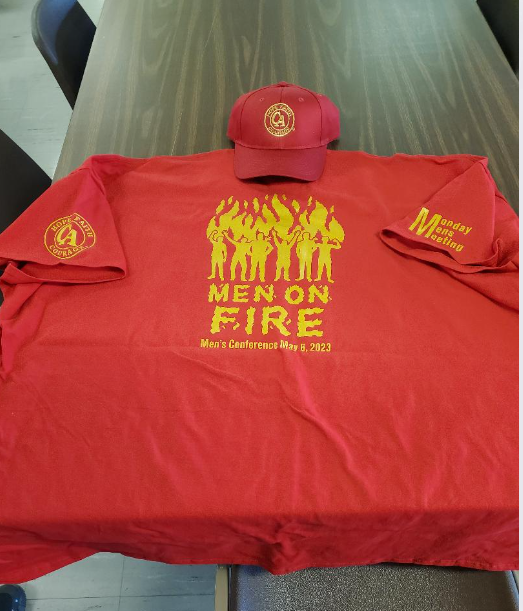           Monday Night Men’s CA Meeting                 Anniversary Presents...     Soaring Sober    Men’s ConferenceSaturday, May, 6 2023                          1506 E Long St. Columbus, Ohio 43215Tradition 6: A C.A. group ought never endorse, finance, or lend the C.A.name to any related facility or outside enterprise, lest problems of money, property, or prestige divert us from our primary purpose.ItineraryRegistration opens at 9 a.m.Opening ceremony/speaker @ 10:30Lunch @ 12p – 1pFirst workshop @ 1:302nd workshop @ 3p3rd workshop @ 4:30Dinner @ 6pClosing ceremony/speaker 7p50/50 Raffle Any vegetarians or vegans please specify for menu adjustmentsFor more info contact:Kelsey S. at 614-202-4451Or email:mondaymensmeetingca@gmail.com